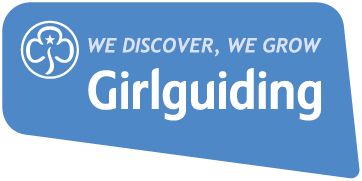 Programme weekly record sheetUse this register to keep track of the badges that girls in your unit are working on each term and keep a register of who attends each meeting. Use it alongside your term plan so you know who was present for the activities you ran at each meeting. Then transfer this information into the recording section of GO, to track girls’ progress towards awards. The blue italics show an example of how this can be filled out and there’s a blank version on the next page.Date transferred to digital recording:  __ __ / __ __ / __ __					                                                                   ©Girlguiding 2018Programme weekly record sheetDate transferred to digital recording:  __ __ / __ __ / __ __					            ©Girlguiding 2018Unit name: Plan period:      Autumn term 2018                            Unit name: Plan period:      Autumn term 2018                            Unit name: Plan period:      Autumn term 2018                            12/09/201819/09/201826/09/201803/10/201810/10/201817/10/201824/10/2018Half term31/10/201807/11/201814/11/201821/11/201828/11/201805/12/2018Interest badges completeFirst nameSkills builderStage12/09/201819/09/201826/09/201803/10/201810/10/201817/10/201824/10/2018Half term31/10/201807/11/201814/11/201821/11/201828/11/201805/12/2018Interest badges completeJaneMake change3//////O//O///SpaceJane3////////O///SpaceKatInfluence2///O//O//////Dancing, JobsKat2///O//O//////Dancing, JobsEmilyInfluence2//////O//////Mindfulness, My rightsEmily2//////O//////Mindfulness, My rightsGemmaMake change2//////O/O////BakingGemma2//////O/O////BakingCharlieMake change23////O/O////O/CharlieInfluence23////O/O////O/LisaInfluence3/O////O//////Baking, CharitiesLisa3/O////O//////Baking, CharitiesTessaInfluence3//////O/O////PaintingTessa3//////O/O////PaintingCathyInfluence2//////O////// Performing, CollectingCathy2//////O////// Performing, CollectingAmeliaMake change2O/////O//////SpaceAmelia2O/////O//////SpaceLucyMake change32/OO///O//O///LucyInfluence32/OO///O//O///ChristinaMake change3////O/O//O///LanguagesChristina3////O/O//O///LanguagesUnit name: Plan period:      Unit name: Plan period:      Unit name: Plan period:      Interest badges completeFirst nameSkills builderStageInterest badges complete